Materská škola, Školská 1146/3, Lendak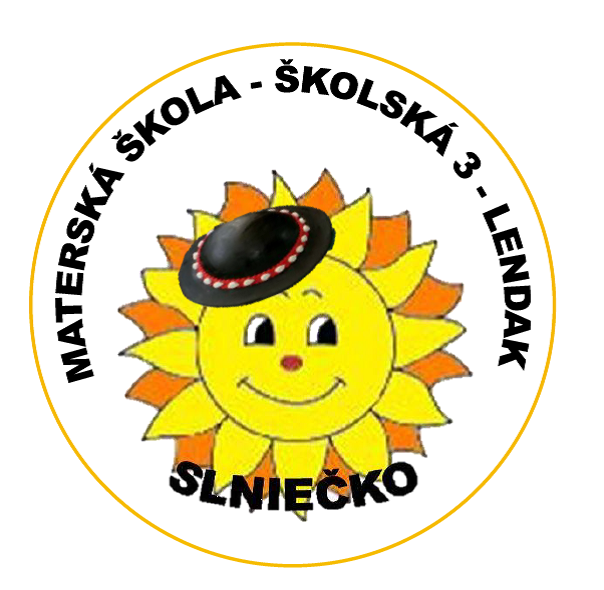 Ročný plán práceŠkoly na školský rok 2023/2024Úvod Tento plán práce bol vypracovaný podľa:- dokumentu Sprievodca školským rokom 2023/2024 vydaný MŠVVaS SR- Všeobecné záväzné predpisy a koncepčné materiály, metodické pokyny, smernice a usmernenia platné pre školské zariadenia- Zákona č. 596/2003 Z. z. O štátnej správe a školskej samospráve a o zmene a doplnení niektorých zákonov, v znení neskorších predpisov- Zákona č. 245/2008 Z. z. o výchove a vzdelávaní (školský zákon) a o zmene a doplnení niektorých zákonov, v znení neskorších predpisov.- Zákona č. 138/2019 Z. z o pedagogických zamestnancoch a odborných zamestnancoch a o zmene a doplnení niektorých zákonov- Vyhláška Ministerstva školstva Slovenskej republiky č. 306/2008 Z. z. o materskej škole v znení vyhlášky č. 308/2009 Z. z.- Nariadenie vlády SR č. 201/2019 o priamej výchovno-vzdelávacej činnosti- Štátneho vzdelávacieho programu pre predprimárne vzdelávanie v materských školách- Školský vzdelávací program materskej školy „Goralské slniečka“- Správy o výchovno-vzdelávacej činnosti, jej výsledkoch a podmienkach materskej školy v školskom roku 2022/2023- Pracovného poriadku pre pedagogických zamestnancov a ostatných zamestnancov v školstve- Prevádzkového poriadku pre materskú školu v Lendaku- Dohovor o právach dieťaťa- Deklarácia práv dieťaťa- Záverov vnútro - školskej kontroly za ŠK rok 2022/2023- Požiadaviek rodičov na materskú školouTento plán slúži ako pracovný materiál pre činnostnú oblasť a môže byť v prípade potrebyaktualizovaný počas školského roka. Plán práce organizačne zabezpečuje chod materskej školy na školský rok 2022/2023.Úlohy školy na školský rok 2023/2024 sú záväzné pre všetkých zamestnancov v rámci kompetencií a vytýčenia zodpovednosti s termínom splnenia.  Organizácia školského roku 2023/20241.2 Informácie o školeNázov školy: Materská škola ako organizačná zložka Spojenej školy LendakAdresa: Školská 535/5, 059 07 LendakKontakt: Obec LendakPrevádzka materskej školy, počet tried, detí, Zamestnanci materskej školyPrevádzka materskej školy: od 6:30 do 16:30 hod.Počet tried: 9Počet detí: 220Výchovná starostlivosť: celodennáRozdelenie triedAsistent učiteľa: Mgr. Miriamma Karabinošová, pomocný vychovávateľ: Jana RipkováPrevádzku zabezpečujú: výchovno - vzdelávací proces = 19 pedagogickýchzamestnancov, stravovanie = 9 zamestnancov ŠJ, upratovanie = 5 prevádzkovízamestnanci, kurič - údržbár = 1 zamestnanec, účtovníčka = 1 zamestnanecRiaditeľka Spojenej školy: PaedDr. Mária BudzákováZástupkyňa riaditeľa pre MŠ: Mgr. Zuzana GallikováVedúca školskej jedálne : Mária HalčinováPlniť podagogicko-organizačné pokyny na školský rok 2023/2024, vydané MŠ SRSledovať portál MŠVVaŠ SR www.minedu.sk  Vykazovať údaje do RIS-RŠ v súlade so zákonom č. 245/2008 Z .z. a č.390/2011             Z. z., ktorým sa mení a dopĺňa zákon č. 317/2009 Z. z. Preštudovať: Sprievodca školským rokom 2023/2024Aktuality a stanoviská a informatívne materiály vypracované podľa aktuálneho právneho stavu.Odporúčané metodické materiály na podporu výchovno-vzdelávacej činnosti zverejňované na webovom sídle priamo-riadenej organizácie ministerstva školstva.Pri výchove a vzdelávaní detí, pre ktoré je predprimárne vzdelávanie povinné, vrátane detí v individuálnom vzdelávaní, sa odporúča adaptovať ciele a obsah vzdelávania na základe potrieb detí, v súlade s princípom vyrovnávania šancí pri vstupe na primárny stupeň vzdelávania, s rešpektovaním variability detí.Podporovať počiatočnú čitateľskú gramotnosť detí materských škôl ako prípravu detí na čítanie v prvom ročníku základnej školy uplatňovaním špecifických metód, podnetným literárnym prostredím, napomáhaním aktívnemu počúvaniu detí a ich komunikovaniu                 s porozumením.Hlavné úlohy na školský rok 2023/2024Počas celého roka vštepovať deťom ľudové tradície a ľudovú kultúru a využívať ich najmä na vystúpeniach v MŠ, obci aj mimo nej.Pokračovať v profilácii školy – zameriavať sa na kultúrne ľudové tradície regiónu; rozvíjať IKT gramotnosť; uplatňovať environmentálnu výchovu; rozvíjať predčitateľskú a čitateľskú gramotnosť, rozvíjať aktívne počúvanie s porozumením, zámerne rozvíjať aktívnu slovnú zásobu detí, Realizovať aktivity a programy na podporu zdravia a zdravého životného štýlu a posilniť výchovu detí k zdravému životnému štýlu, dopĺňať úlohy k programu „Športujem pre zdravie“.Pokračovať v programe „ Zelená škola“Pravidelnou realizáciou pobytu vonku utvárať pozitívne postoje detí k svojmu zdraviu a k zdraviu iných; realizovať aktivity smerujúce k prevencii obezity detí, neskracovať bezdôvodne dĺžku pobytu vonku.Spisovným rečovým vzorom napomáhať deťom v materských školách k nadobúdaniu              základov ovládania a používania štátneho jazyka. Výchovu a vzdelávanie plánovať v duchu humanizmu a predchádzať všetkým formám diskriminácie, xenofóbie, antisemitizmu, intolerancie a rasizmu a realizovať             ju hlavne formou hier s prihliadnutím na vekové osobitosti detí. Podporovať experimentovanie a bádanie detí, hodnotiace a sebahodnotiace zručnosti, schopnosť pracovať spoločne, vzájomne sa rešpektovať. Efektívne využívať IKT v rámci edukačného procesu. Pokračovať v začleňovaní detí so ŠVVP, s OŠD formou individuálnej integrácie, viesť potrebnú dokumentáciu, spolupracovať s CPPPaP. 3.1 Ciele, úlohy v oblasti výchovno vzdelávacej činnostiViesť deti k rozvíjaniu prosociálneho správania bez negatívnych postojov a predsudkov,Uplatňovať integráciu vzdelávacích oblastí,Využívať hru ako základný výchovno-vzdelávací prostriedok aktivizácie detí k učeniu sa, získavaniu a využívaniu informácií, sebarealizácii, sebakontrole, sebazdokonaľovaniu, sebaregulácii, sebareflexii,Aktívne podporovať rozvoj sociálnej a finančnej gramotnosti detí.Vytvoriť priaznivé prostredie pre rozvoj inkluzívneho vzdelávania bez akýchkoľvek foriem diskriminácie a segregácie.Podporovať rozvíjanie hodnotiaceho a kritického myslenia uplatňovaním dostupných metód, napomáhaním vyjadrenia vlastného názoru, získavaním, porovnávaním a zhodnotením informácií.Podporovať rôznymi aktivitami, činnosťami pre deti, zákonných zástupcov a širokú verejnosť Deň materských škôl na Slovensku, ktorým je 4. november, Podporovať materské školy pri implementácii programu Aflatoun a využívať možnosti vzdelávania PZ MŠ v oblasti rozvoja sociálnej a finančnej gramotnosti a jej prepájania s udržateľným rozvojom.Nadväzovať a rozvíjať partnerské vzťahy MŠ s inštitúciami predprimárneho vzdelávania v zahraničí aj v rámci aktivít profesijných organizácií, zapájať sa do medzinárodných projektov             a partnerstiev v oblasti predprimárneho vzdelávania aj prostredníctvom medzinárodného programu partnerstvo škôl eTwinning.Znižovanie informačnej nerovnostiZabezpečiť, aby bol informovaný súhlas zákonného zástupcu získaný písomne,                                     s vlastnoručným podpisom zákonného zástupcu a s uvedením poznámky, že zákonný zástupca bol poučený o dôsledkoch svojho súhlasu. Pred súhlasom je potrebné poskytnúť zákonnému zástupcovi nevyhnutné informácie zrozumiteľným spôsobom a s prihliadnutím na konkrétnu situáciu vo výchovno-vzdelávacom procese, na ktorú sa takýto súhlas vyžaduje.T: V čase školských a mimoškolských aktivít                            Z: zástupkyňa, učiteľkyKontrola, efektivitaKvalitu výchovno-vzdelávacej činnosti kontrolovať a monitorovať prostredníctvom pravidelnej hospitačnej činnosti. Účinnosť hospitačnej činnosti zvyšovať poskytovaním objektívnej spätnej väzby pedagogickým zamestnancom.T: Podľa plánu vnútroškolskej kontroly           Z: zástupkyňaVyužívať  metódy, formy a primerané diagnostické nástroje evalvácie detí pri posudzovaní ich napredovania, pri prevencii ich zlyhávania, pri identifikácii špecifikovania ich učenia sa, angažovania sa a výchovno-vzdelávacích potrieb, pri hodnotení účinnosti vyučovania učiteľom.T: V čase diagnostiky detí, počas vzdelávacích aktivít    Z: zástupkyňaČinnosť metodického orgánu zamerať na skvalitňovanie činnosti učiteľa vo výchovno-vzdelávacom procese, na monitorovanie úrovne vzdelávacích výsledkov detí a vykonávanie dôslednej analýzy zistení. T: podľa plánu MZ                                                   Z: vedúca MZMonitorovať pravidelne klímu školy, vytvárať vhodné prostredie pre formovanie pozitívnych vzťahov medzi pedagogickými zamestnancami, bezodkladne zamedziť vzniku nežiaducich javov v interpersonálnej komunikácii. T: stály                                                                Z: vedenie školy Zdravý životný štýlV zmysle Národného programu podpory realizovať aktivity a programy na prevenciucivilizačných ochorení (obezita), na podporu telesného a duševného zdravia projekt „Zdravý Adamko“, „Jabĺčkový beh“,    T: stály                                     Z: učiteľka  Bc. Simona Hudačeková                                                       Z: učiteľka   Eva Hudáčková V súlade s Európskym politickým rámcom Zdravie 2021, Akčným plánom prevencie obezity na roky 2015 – 2025 venovať pozornosť výchove k zdraviu v zmysle holistického prístupu k zdraviu a zdravému životnému štýlu.T: stály                                                          Z: zástupkyňa MŠ, PZPodľa snehových podmienok uskutočniť sánkovačku.     T: podľa podmienok               Z: učiteľkyProstredníctvom pohybových skladieb rozvíjať a kultivovať pohybový prejav detí – spolupracovať s CVČ.     T: stály                                      Z: učiteľkyEfektívne využívať priestory telocvične, plniť úlohy programu „Športujeme pre zdravie“ súťaž o najšikovnejšieho predškoláka     T: podľa dohody                      Z: tím TVMotivovať deti vo všetkých organizačných formách a aktivitách tak, aby sa pohybová aktivita stala potrebou pre každé dieťa.     T: stály                                       Z: učiteľkyŠportové dopoludnie pre deti – MDD.      T: jún                                       Z: Mgr. Anna Mária Birošiková., Bc. Mária Grichová.,                                                                     I. Glodžáková.,Pravidelnou realizáciou pobytu vonku utvárať pozitívne postoje detí k svojmu zdraviu   i zdraviu iných a bezdôvodne neskracovať pobyt vonku. Dodržiavať dĺžku pobytu vonku, umožniť deťom dostatok pohybu        T: stály                                      Z: učiteľkyV hrových činnostiach utvárať u detí kladný vzťah k sebe a k iným deťom.       T: stály                                             Z: učiteľky„Veselé zúbky“ – zabezpečiť správnu stomatologickú osvetu.      T: priebežne                                     Z:  Bc. A. KoščákováV spolupráci s ŠJ zabezpečiť propagáciu zdravej výživy formou poskytovania      informácií o školskom stravovaní a ochutnávky - Týždeň zdravia (Svetový deň   výživy,    Svetový deň mlieka).    T: október, máj                               Z: triedne učiteľky, vedúca ŠJSociálnoprávna ochrana detí Ak na základe informácií školy alebo školského zariadenia vznikne dôvodné podozrenie, že dieťa alebo žiak je týrané, zneužívané alebo ten, kto je povinný sa o 9 dieťa osobne starať, túto povinnosť zanedbáva, škola alebo školské zariadenie oznámi tieto informácie podľa povahy a závažnosti orgánu činnému v trestnom konaní a úradu práce, sociálnych vecí a rodiny. V súvislosti s nadobudnutím účinnosti vyhlášky Ministerstva spravodlivosti SR č. 207/2016 Z. z., ktorou sa ustanovujú podrobnosti výkonu rozhodnutia vo veciach maloletých upozorňujeme na ustanovenie §12 citovanej vyhlášky, ktoré popisuje súčinnosť školy, školského zariadenia a zamestnávateľa v mieste výkonu praktického vyučovania. Riaditeľov uvedených inštitúcií požiada súd o súčinnosť spravidla 24 hodín pred výkonom rozhodnutia, ak možno dôvodne predpokladať, že dieťa sa má odňať v priestore školy, školského zariadenia alebo zamestnávateľa v mieste výkonu praktického vyučovania. Súčinnosťou riaditeľa sa rozumie poskytnutie informácie o priebehu výchovno-vzdelávacieho procesu v čase výkonu rozhodnutia, možnosti odňatia dieťaťa v takých priestoroch, aby priebeh výkonu rozhodnutia bol čo najviac šetrný a bol najmenšou ujmou pre dieťa, aby pri výkone neboli prítomné iné deti a ani ich zákonní zástupcovia. Na rozdiel od predchádzajúcej úpravy, v § 13 vyhlášky č. 207/2016 Z. z. sa ustanovuje povinnosť súdu o každom úkone v rámci výkonu rozhodnutia, vrátane odňatia dieťaťa, spísať zápisnicu, v ktorej sa okrem iného uvádza miesto, čas a predmet konania, meno a priezvisko zamestnanca súdu, ktorý sa zúčastnil na úkone, meno a priezvisko prítomného účastníka konania a jeho zástupcu, mená a priezviská ďalších osôb (teda aj riaditeľa školy alebo školského zariadenia), ktoré sa na úkone zúčastňujú, a stručné, výstižné opísanie priebehu úkonu T: stály                                     Z: vedenie MŠ a učiteľky.Práva detíV zmysle Dohovoru o právach dieťaťa podporovať a umožňovať rešpektovanie názorov detí. Veku primeranou formou oboznamovať deti s ich právami a povinnosťami v zmysle tohto dokumentu s využívaním aktivizujúcich metód a používaním piktogramov   T : stály                                               Z: učiteľkyprehlbovať a upevňovať chápanie rozličných kategórií detských práv. Uplatňovať zážitkové učenie pri rozvíjaní schopnosti vyjadriť svoje túžby a želania, pri rozvíjaní komunikácie v tíme, prezentačných schopností, argumentácie, pri rozvíjaní tolerancie  a akceptácie názorov druhých.T : stály                                               Z: učiteľkyPodporovať povedomie detí o schopnostiach a prínose osôb so zdravotným postihnutím, podporovať uznávanie zručností, predností a schopností osôb so zdravotným postihnutím.Kompetencie občianskePodporovať rozvoj dieťaťa v poznávaní a v socializácii prostredníctvom hry; rešpektovať      úroveň individuálneho rozvoja každého dieťaťa.   T: stály                                              Z: učiteľkyUtvárať u detí kladný vzťah k ľudovým piesňam nácvikom ľudových piesní a tanca s účasťou na programe pre starších.T: november                                        Z: učiteľkyPočas celého školského roka úzko spolupracovať so základnou školou s cieľom uľahčiť prechod deťom na primárne vzdelávanie v základnej škole.T: stály                                                 Z: riaditeľkaV zmysle dohovoru o právach dieťaťa podporovať a umožňovať deťom vyjadriť vlastný názor a rešpektovať ho.T: stály                                                   Z: učiteľkyV prípade výskytu odchýlok od očakávaného rozvoja osobnosti detí úzko spolupracovať                  s centrom poradenstva a prevencie.T: stály                                                   Z: učiteľkyPrevádzať priebežné monitorovanie zmien v správaní detí a dané skutočnosti vyhodnocovať.                  V prípade oprávneného podozrenia na porušovanie práv dieťaťa ohlásiť stav zástupkyni pre MŠT: stály                                                     Z: učiteľkyDo prípravy osláv sviatkov a spoločenských udalostí vrátane udržiavania ľudových tradícií aktívne zapájať deti. Vianociam, KarnevalT: november, december,  február                  Z:učiteľky     apríl, máj, júnViesť deti k úcte k rodičom, starým rodičom, prejaviť im úctu a vďaku, zhotoviť pre nich darčeky a pripraviť akciu „Mesiac úcty k starším“ a „Deň matiek“.T: november, máj                                       Z: učiteľkyTlmiť negatívne prejavy detí /agresivita, lakomstvo/ metódami kladného príkladu „čarovné slovíčka“.             T: stály                                                             Z: učiteľkyEnvironmentálna výchovaVyužitím progresívnych foriem práce, zážitkového učenia, praktickej skúsenosti apriameho pozorovania bližšie vnímať zmeny prírody počas jednotlivých ročných období – vychádzky na blízky kopec (zdokumentovať to).     T: 4 x ročne                                           Z: učiteľky predškolákovUtvárať základy environmentálnej kultúry u 5 - 6 ročných detí. Pracovať a zdokonaľovať sa v projekte „Zelená škola“, pokračovať v triedení odpadu.     T: podľa osnov                                      Z: učiteľkyNávšteva ZOO - priame pozorovanie zvierat a porovnávanie ich správania v zajatí a vo voľnej prírode na základe vlastných poznatkov.      T: jún                                                      Z: zást. MŠNávšteva ZŠ - miestnosť s akváriami – Svetový deň vody (význam vody a život vodných živočíchov).      T: apríl                                          Z: Anna BižiakováEnvironmentálnu výchovu a vzdelávanie zamerať najmä na vedenie k uvedomelej spotrebe zdrojov, separácie odpadov, správnych postojov k životnému prostrediuDopravná výchovaV rámci starostlivosti o bezpečnosť a zdravie oboznamovať deti so základnými  pravidlami správania sa na ceste a v dopravných situáciách.    T: október, február, máj                    Z: učiteľkySúťaž na osvojenie si základ cestnej premávky    T: apríl , máj	Z: Andrea Galliková                                                                   Bc. Anna VidováMatematické a logické myslenieRozvoj matematickej gramotnosti – „Spolu to dokážeme“ - logické hry pre deti - tangram a Logico primo.      T: marec                                                Z: Annamária BirošíkováPodporovať experimentovanie a bádanie detí vhodnými aktivitami z reálneho prostredia.    T: stály                                                       Z: učiteľkyUmožniť dieťaťu získavať nové informácie pozorovaním, pokusom a empirickým bádaním.    T: stály                                                         Z: učiteľkyRealizovať vzdelávacie aktivity zamerané na rozvíjanie logického myslenia, chápania čísel, jednoduché matematické operácie, rozvíjať algoritmické myslenie prostredníctvom aktivít z bežného života.   T: stály                                                              Z: učiteľkyRozvíjať priestorovú orientáciu detí formou hier a súťaží.      T: stály                                                             Z: učiteľky Predčitateľská a čitateľská gramotnosťV rámci výchovno-vzdelávacieho procesu využívať služby obecnej knižnice, budovaťškolskú knižnicu ako odborné, študijné, informačné, internetové a čitateľské centrum.      T: stály, marec                             Z: Bc. Mária GallikováUskutočniť školské kolo v prednese detskej poézie                 Z: Bc. AnnaVidováspeve detskej piesne „zlatý slávik“                                           Z: Bc. Simonka Hudačekovádivadielko                                                               Z: tím predč. Gram.     T: marec                                       Prostredníctvom bábkového divadla oboznámiť deti s dramatickým umením..       Na rozvoj osobnostných kompetencií využívať rôzne druhy hier a divadelné predstavenia.    T: stály, podľa ponuky                  Z: učiteľky, zást. šk.Podporovať rozvíjanie kľúčových kompetencií detí cieľavedomým uplatňovaním špecifických metód predčitateľskej gramotnosti. Na podporu čitateľskej gramotnosti pripraviť deťom vhodné motivačné prostredie.    T: stály                                          Z: učiteľkyRozvíjať predčitateľskú gramotnosť uplatňovaním špecifických metód, rozvíjať                               a upevňovať aktívne počúvanie s porozumením, pri overovaní využívať metódy tvorivej dramatizácie.     T: stály                                          Z: učiteľkyKomunikačné kompetencie v závislosti od záujmu zákonných zástupcov detí, rečových predpokladov detí a personálnych možností materskej školy rozvíja aj v cudzom jazyku v spolupráci s lektorkou.    T: podľa ponuky                            Z: lektorka, predšk.Návšteva ZUŠ- oboznámiť deti s dramaticko-hudobným, výtvarným umením.     T: podľa ponuky                            Z: učiteľkyPri odstraňovaní rečových chýb spolupracovať s rodinou a odborníkmi.     T: stály                                          Z: učiteľky, logopéd Digitálne technológieOboznámiť deti s počítačovou terminológiou.     T: stály                                        Z: učiteľky predškolákovVyužívať rôzne zdroje získavania a zhromažďovania informácií aj mimo MŠ(z detských kníh, časopisov a encyklopédií, prostredníctvom informačno-komunikačnýchtechnológií, z rôznych médií).     T: stály                                        Z: učiteľkyVyužívaním digitálnych technológií rozvíjať informačné kompetencie.     T: stály                                       Z: učiteľkyVyužívaním interaktívnej tabule vytvárať priaznivé prostredie na implementáciu inovačných metód a overovať poznatkový systém detí.      T: stály                                       Z: učiteľkyDieťa so špeciálnymi výchovno-vzdelávacími potrebamiZintenzívniť poradenskú a osvetovú činnosť pedagogických zamestnancov pre zákonných zástupcov detí so ŠVVP a zo SZP. T: stály                                                Z: tr. UčiteľkyPri vypracúvaní individuálneho vzdelávacieho programu dieťaťa so zdravotným znevýhodnením, ak je jeho vypracovanie potrebné, spolupracovať s poradenským zariadením, ktoré ho má v starostlivosti. Dodržiavať pokyny a odporúčania príslušného poradenského zariadenia a zohľadňovať potreby dieťaťa vo výchovno-vzdelávacom procese. T: september                                     Z: tr. učiteľky detí so ŠVVPPlán ďalšieho vzdelávania pedagogických a odborných ZamestnancovVzdelávanie pedagogických a odborných zamestnancov je plánované a prebieha v súlade so zákonom č. 138/2019 Z. z. o pedagogických zamestnancoch a odborných zamestnancoch a o zmene a doplnení niektorých zákonov.V tomto roku sa zameriavame na vzdelávanie:Obnovovanie a zdokonaľovanie profesijných kompetencií učiteľov.Motivovanie pedagogických zamestnancov na neustále sebavzdelávanie a vzdelávanie.Sprostredkovanie najnovších poznatkov z didaktiky, pedagogiky a príbuzných vied.Prípravu pedagogických zamestnancov na prácu s digitálnou technikou, multimediálnou technikou a pod.Zhromažďovanie a rozširovanie progresívnych skúseností z pedagogickej praxe, podnecovanie a rozvíjanie tvorivosti pedagogických zamestnancov.Sprostredkúvanie aktuálnych odborných a metodických informácií prostredníctvom efektívneho informačného systému.4.1.  Skvalitnenie pripravenosti ped. zamestnancov na plnenie predprimárnej starostlivostiV zmysle článku 19 Dohovoru o právach dieťaťa podporovať a umožňovať rešpektovanie názorov detí a ich účasti vo všetkých oblastiach, ktoré sa ich v rámci školy dotýkajú. Prijímať také opatrenia na zabezpečenie disciplíny v škole, ktoré sú zlučiteľné s ľudskou dôstojnosťou dieťaťa.              T: stály                                                         Z: učiteľky V predprimárnom vzdelávaní využívať nové metódy a formy práce spojené so zážitkovýmučením a efektívnym plánovaním. Vo VVP využívať odbornú literatúru, detskú literatúru, učebné pomôcky a didaktickú techniku.T: stály                                                          Z: učiteľky    Využívať evalváciu a sebaevalváciu vo výchovno-vzdelávacom procese a pedagogickomdiagnostikovaní detí.                       T: stály                                                           Z: učiteľkyV rámci profesijného rozvoja prehlbovať a rozširovať profesijné kompetencie pedagogických zamestnancov prostredníctvom akreditovaných vzdelávacích programov, využiť odbornú pomoc MPC.             T: stály                                                               Z: učiteľkyRozvíjať právne vedomie v oblasti reformy verejnej správy, riadenie škôl a inovácielegislatívy v oblasti školstva štúdiom časopisov „Predškolská výchova“.           T: stály                                                                  Z: učiteľkyVo VVP využívať odbornú literatúru, detskú literatúru, učebné pomôcky a didaktickú techniku.            T: stály                                                                 Z: učiteľky4.2 Zefektívnenie riadiacej práce v záujme skvalitnenia predprimárneho VzdelávaniaZdokonaľovať, rozširovať a dopĺňať profesijné kompetencie učiteliek účasťou na kontinuálnom vzdelávaní realizovanom prostredníctvom akreditovaných vzdelávacích programov.           T: stály                                                Z: učiteľkyKlásť dôraz na vytváranie pozitívnej sociálnej klímy medzi zamestnancami školy i v kontakte s rodičmi.          T: stály                                       Z: zástupkyňa MŠZabezpečiť efektívnu spoluprácu školy a rodiny, ZŠ, Obce Lendak a miestnej komunity.          T: stály                                       Z: zástupkyňa MŠPodporovať rozvoj podporných výchovno-vzdelávacích projektov, zapájať sa do projektov.         T: podľa ponuky                          Z: zástupkyňa MŠZvyšovať právne vedomie zamestnancov školy prostredníctvom porád a odporúčaní.        T: stály                                         Z: zástupkyňa MŠ, učiteľkySpolupracovať so základnou školou, radou školy a rodičovským združením na zabezpečenie        kvalitného predprimárneho vzdelávania.       T: stály                                         Z: zástupkyňa MŠ, učiteľkyVytvárať priaznivé prostredie pre implementáciu inovačných pedagogických metód s využitím IKT; zapracovať úlohy do plánov práce materskej školy a školského vzdelávacieho programu.      T: stály                                          Z: zástupkyňa MŠPrenos informácií o predprimárnom vzdelávaní a práce školy zabezpečovať individuálne aj prostredníctvom RŠ, triednych aktívoch, násteniek, internetu.       T: stály                                           Z: učiteľkyÚčasť na školeniach, odborných seminároch.       T: podľa ponuky                             Z: zást. šk.Pri plánovaní výchovno - vzdelávacích cieľov rešpektovať aktuálne výchovnovzdelávacie potreby detí, ich vekové zloženie a individuálne osobitosti.      T: stály                                             Z: učiteľkyRealizovať aktivity z plánu práce MZ (otvorené hodiny pre rodičov, vzájomné hospitácie učiteliek...)      T: podľa plánu                                Z: vedúca MZUplatňovať hru ako jednu z najdôležitejších metód a prostriedkov učenia sa detí, zachovať hrový charakter rozvíjania elementárnych základov predčitateľskej, matematickej                           a prírodovednej gramotnosti.       T: stály                                            Z: učiteľkyPri uplatňovaní zážitkového učenia dôsledne premyslieť obsah aktivít a voliť formy  a metódy primerané detskému chápaniu, rešpektujúce aktuálnosť a uplatniteľnosť v reálnych životných situáciách; rešpektovať osobitosti učenia sa detí predškolského veku. Eliminovať v záujme zachovávania psychohygieny detí dlhotrvajúce riadené aktivity.      T: stály                                             Z:učiteľkyNa základe vzájomných hospitácii hodnotiť svoju prácu a nové poznatky využívať na sebarozvoj a inovatívnu a kreatívnu prácu s deťmi.       T: podľa plánu MZ                            Z: vedúca MZ5. Materiálno - technické zabezpečenieZabezpečiť dostatok  edukačného materiálu  na  výchovno-vzdelávaciu činnosť.  T: Počas  školského  roka                 Z : zástupkyňa MŠDopĺňať  nové didaktické pomôcky a obnovovať knižný fond  T: Počas  školského roka                 Z:  zástupkyňa MŠ                                                                                                                                                          Spolupracovať so zriaďovateľom  pri riešení problémov v MŠ pri odstraňovaní závad                     a nedostatkov spojených s budovou materskej školy   T: Počas  školského roka               Z: zástupkyňa MŠ, Obec Lendakpravidelné doplňovanie novej literatúry pre deti, leporiel, encyklopédií, odbornej                                        a pedagogickej literatúry pre učiteľov.                                                                                                                                   T: Počas  školského roka               Z: zástupkyňa MŠZnižovať prevádzkové náklady v oblasti energií zamestnancami - šetriť denne energiami na každom úseku aj v ŠJ vypínaním spotrebičov.    T: stály – denne                            Z: všetci zamestnanciRozdelenie osobných úloh na šk. rok 2023/24 nad rámec pracovných povinností PZ Sledovať výzvy na internete a zapájať sa do súťaží a projektov usporiadaných rôznymi organizáciami aj s možnosťou materiálnej výhry. T: celoročný                                               Z: Bc. Lucia BudzákováVykonávať funkciu zdravotníka školy a s ňou spojenými povinnosťami. T: celoročný                                              Z: Ing. Anna Homindová Aktívne sa angažovať v reklame školy na verejnosti. Tvorba reklamných plagátov, letákov, pozvánok k rôznym akciám a príležitostiam. Zabezpečenie ich umiestnenia na verejných priestranstvách, či doručenie na určené adresy. Tvorba diplomov k súťažiam. T: celoročný                                            Z: Mgr. Miriama KarabinošováStarostlivosť o interiérovú výzdobu materských škôl so sezónnym zameraním, resp.                               k príležitostiam a oslavám sviatkov. Tvorba návrhov a makiet. Starostlivosť o uskladnené materiály na výzdobu. T: celoročný                                              Z: Bc. Hudáková M., Bc. Galliková M.Uverejňovať fotodokumentáciu z realizovaných akcií, samostatne tvoriť aktuálne oznamy                     v súčinnosti s dianím v MŠ a pravidelne prispievať na stránku školy, do Lendackých novín T: celoročný                                              Z: Bc. Hudáková M.6. Spolupráca s inštitúciami a verejnosťouV spolupráci s rodičmi uskutočniť aktivity podľa Plánu práce školy    T: podľa plánov                           Z: zást. šk., učiteľkyV spolupráci so ZŠ navštíviť priestory školy (učebne prvákov, akváriá) na získanie sebadôvery pred zápisom do I. ročníka ZŠ.    T: priebežne, apríl                      Z: učiteľky 1., 2., 8.,  a 9. triedyV spolupráci so ŠJ pri príležitosti Svetového dňa výživy a Svetového dňa mlieka vyhlásiť tematické týždne zamerané na podporu zvýšenia spotreby mlieka a mliečnych výrobkov a zvýšenia konzumácie ovocia a zeleniny.    T: október, máj                           Z: vedúca ŠJ, zást.V spolupráci s Obecnou knižnicou navštíviť jej priestory; hodnota kníh, zaobchádzanie s nimi.    T: priebežne, marec                     Z: Bc. Galliková M.V spolupráci so ZUŠ uskutočniť výchovný koncert pre deti MŠ, oboznámenie s hudobnými nástrojmi; realizovať výtvarný krúžok.    T: podľa ponuky, plánu                 Z: zást. ZUŠ, zást. MŠOboznámiť deti s prácou hasičov.     T: podľa dohody (máj)                       Z: Bc. Vidová A.Oboznámiť deti s prácou zdravotníkov.     T: podľa dohody (máj)             Z: Ing. Homindová A.Návšteva Múzea ľudovej kultúry, kostola.     T: september                                              Z: Bc. Petrasová Františka7. Ročný plán aktivít v šk. roku 2023/20248. Rozdelenie mimotriednych úlohOdborový zväz: Spolupráca so ZRPŠ: Mgr. Galliková Z.Metodická rada: Bc. Vidová A.CPaP: Mgr. Galliková Z., učiteľkyZápisnice pedagogických porád : podľa harmonogramuZápisnice prevádzkových porád: podľa harmonogramuMetodické vedenie a podujatia: Bc. Vidová A.Zdravotník: Ing. Anna Homindová Kabinet UP: Čikovská J.., Bc.Vidová A.Pomôcky telocvičňa: tím TVKronika: Bc. Koščáková Ľ.Knižnica: Bc. Galliková M.. (knihy)Publikovanie činnosti MŠ Bc. Hudáková M.,obecný časopis, detské časopisy Prezentácia MŠ: zdravotnícka súťaž – Glodžáková I., Ing. Homindová A.divadlo – Čikovská J., Bc. Vidová A. Vianočná hra – Tím Predčitateľskej gramotnostiBeliansky škovránok, kultúrne podujatia v obci - Bc. Halčinová Z., Bc. Hudáková M.Interiér MŠ: pestovanie kvetov – Bc. Grichová M., prev. prac.Výzdoba školy: podľa potreby všetky učiteľkyAktualizácia webového sídla: triedne uč. , Mgr. Galliková Z., Mgr. Miroslava KarabinošováAdministratíva: Mgr. Galliková Z. Mimoškolská činnosťFolklórny krúžok:  Bc. Halčinová Z., Bc. Hudáková M.Výtvarný krúžok: zabezpečuje ZUŠ - p.zást. MajerčákTanečný krúžok: ZUŠ – Ing. Martina PolánskaLogopédia: Mgr. GirgašováNáboženská výchova:  Mgr. Ján Zavadzky 9. Plán vnútroškolskej kontroly 9.1 Pedagogický úsek Vzájomná spolupráca všetkých zamestnancovSchopnosť rešpektovania a úcty k ostatným spolupracovníkomSamostatnosť, pohotovosť a zodpovednosť pri zastúpení kolegynePlnenie individuálnych úloh pedagogických zamestnancovEfektívne využívanie pracovného času pedagogických zamestnancovÚčasť na organizovaní a realizovaní mimoškolských aktivítVzdelávanie a ďalšie vzdelávanie, jeho využitie vo VVČTvorba a realizácia projektovVyužívanie IKT v profesijnom rozvoji a edukáciiHospitácie výchovno- vzdelávacej činnosti – podľa plánu hospitačnej činnostiPozorovania, rozhovory s pedagogickými zamestnancami o VVČKontrola úpravy a pripravenosti prostredia pred začiatkom šk. rokaPravidelné vedenie predpísanej a dohodnutej triednej dokumentácieZápisnice z pedagogickej rady a prevádzkových porádZápisnice z metodického združeniaEvidencia čiastočnej úhrady výdavkov za pobyt dieťaťa v materskej školeKontrola úrovne vedenia pedagogickej diagnostikyKontrola aktuálnej estetickosti prostredia triedyÚroveň spolupráce so zákonnými zástupcamiPrístup k deťom, aktivity s deťmiDopĺňanie učebných pomôcok o svojpomocne vyrobené9.2 Prevádzkový úsekEfektívne využívanie pracovného času prevádzkových zamestnancovKontrola dodržiavania BOZPKontrola dodržiavania Školského poriadku, Pracovného poriadku (pracovný čas, pracovná náplň),Udržiavanie chodníkov v zimnom období (sneh, ľad)Zodpovedný prístup k plneniu si pracovných povinnostíDodržiavanie pokynov na údržbu pieskovísk a školského dvoraStarostlivosť o kvetinovú výsadbuStarostlivosť o zverený inventár, šetrné a efektívne využívanie zariadení, pomôcok, čistiacich a hygienických prostriedkovOchota zastupovať neprítomného zamestnancaKontrola čistiacich prostriedkovKontrola technického stavu pracovných strojov a prístrojov daných do používaniaVčasné zabezpečenie opráv10. Plán pedagogických rádAugustotvorenieprerokovanie a schválenie plánu práce školy na školský rok 2023/2024pracovný poriadokškolský poriadok – prevádzka a vnútorný režim materskej školyzaloženie triednej dokumentácie, systém plánovaniaschválenie plánu činnosti metodického združenia vedúca MZ  Bc. Vidová A.diskusiauznesenie z rokovania, prijaté úlohyNovemberotvoreniekontrola uznesení z predchádzajúceho zasadnutiavyhodnotenie adaptácie novoprijatých detí – triedne učiteľkyorganizačne pokyny k zabezpečeniu besiedky s Mikulášom a vianočnej besiedkyzávery z hospitačnej, kontrolnej činnosti ved. MZ, učiteľkydiskusia, opatreniazáverJanuár  (FEBRUÁR) kontrola uznesení a opatrení z minulej pedagogickej rady. hodnotenie výchovno-vzdelávacej činnosti, jej výsledkov a podmienkach za I. polrok šk. roka 2023/24 (hodnotenie plnenie plánu práce, plánu MZ, vnútroškolskej kontroly, technického stavu a materiál. vybavenia, Koncepčného zámeru rozvoja školy) analýza výchovno-vzdelávacích výsledkov a pedagogickej diagnostiky detí v jednotlivých triedach. (tr. učiteľky) zovšeobecnenia poznatkov z vnútrošk. kontroly a hospitácií rôzne diskusia - aktuálne problémy MŠ záverečné ustanovenia Marecotvorenieprehodnotenie úrovne pripravenosti  5-6 r. detí, návrhy učiteliek na odklady povinnej školskej dochádzkyrozlúčka s predškolákmizovšeobecnenie poznatkov z hospitácií Mgr. Galliková Z.diskusia, opatreniauznesenie z rokovania, prijaté úlohyJúlotvoreniekontrola opatrení podľa harmonogramuanalýza výchovno-vzdelávacej činnosti – závery na ďalší školský rokzovšeobecnenie poznatkov z vnútro školskej kontroly a hospitáciiplán čerpania dovoleniek pedagogických zamestnancov, zvýšená bezpečnosť o zdravie detí počas letných mesiacov, ochrana majetkuhodnotenie plnenia Plánu práce školy Mgr. Galliková Z.hodnotenie projektov koordinátorkyanalýza VVP Mgr. Galliková Z.diskusia , opatreniauznesenie z rokovania, prijaté úlohy11. Plán pracovných porádaugust1. otvorenie šk. r. 2023/20242. oboznámenie so Školským, Prevádzkovým a pracovným poriadkom a právnymi normami3. POP MMK a MŠ SR na šk.r. 2023/20244. organizačné pokyny k otvoreniu školského roka5. diskusia, opatrenia6. záverdecember1. kontrola opatrení podľa harmonogramu2. hodnotenie plnenia pokynov a opatrení, poznatky z kontrol3. organizačné pokyny k zimnej prevádzke4. diskusia, opatrenia5. záverjúl1. kontrola opatrení2. hodnotenie jednotlivých úsekoch3. organizačné pokyny k zabezpečeniu letnej prevádzky4. diskusia, opatrenia5. záver12. Plán rodičovských združeníSeptember - Plenárna schôdza ZRPŠ a triedny aktívProgram:1. Otvorenie2. Oboznámenie so Školským poriadkom Oboznámenie s Plánom práce školy na šk. rok 2023/20243. Organizačné pokyny MŠ, ŠJ 4. Rôzne - diskusia7. Uznesenie a záverAprílProgram:1. Otvorenie2. Hodnotenie VVV detí3. Program pre rodičov (Školská spôsobilosť)4. Organizačné pokyny k zápisu detí do I. ročníka ZŠ5. Aktualizácia údajov6. Rôzne7. Uznesenie a záverHarmonogram písania zápisnícPedagogické porady- august 2023zapisovateľka: Mgr. Petrasová F.overovateľka : Bc. Koščáková Ľubomíra- december 2023zapisovateľka: Mgr. Grichová L.overovateľka : Bc. Koščáková A. - marec 2024zapisovateľka: Bc. Grichová M.overovateľka : Bc. Vidová A. - júl 2024zapisovateľka: Bc. Halčinová Z.overovateľka : Bc. Budzáková L.Pracovné porady- august 2023zapisovateľka: Bc. Vidová A.-november 2023zapisovateľka: - júl 2024zapisovateľka: Bc. Vidová A.Rodičovské združenia- september 2023zapisovateľka: Bc. Vidová A.overovateľka : Mgr. Galliková Z.- apríl 2023zapisovateľka: Bc. Vidová A.overovateľka : Mgr. Galliková Z.Prehlasujem, že som dňa 31. augusta 2023 bola/bol na pedagogickej rade oboznámená/ý s Plánom práce školy na šk. r. 2023/2024 a súhlasím s ním. Úlohy, ktoré z neho vyplývajú budem zodpovedne plniť.Pedagogickí zamestnanci:Bc. Galliková Mária.....................................................................................................................Bc. Halčinová Zuzana .................................................................................................................Galliková Andrea .........................................................................................................................Čikovská Jana ..............................................................................................................................Mgr. Galliková Zuzana ................................................................................................................Bc. Koščáková Anna....................................................................................................................Bc. Vidová  Anna.........................................................................................................................Halčinová Annamária .................................................................................................................Bc. Budzáková Lucia ..................................................................................................................Bižiaková Anna............................................................................................................................Mgr. Grichová Lenka............................................... ...................................................................Bc. Koščáková Ľubomíra .............................................................................................................Glodžáková Iveta .........................................................................................................................Hudáčková Eva ............................................................................................................................Bc. Petrasová Frantíška ...............................................................................................................Ing. Homindová Anna..................................................................................................................Bc. Hudáková Mária.....................................................................................................................Ripková Jana................................................................................................................................Bc. Grichová Mária.................................................................................................................Prevádzkoví zamestnanci:	Budzáková Monika Š. ..................................................................................................................Halčinová Mária ..........................................................................................................................Halčinová Helena ........................................................................................................................Budzáková Monika T. ..................................................................................................................Majerčáková Rozália....................................................................................................................Majerčák Šimon ..........................................................................................................................Trieda č:Vekové zloženie:Učiteľky:Trieda č. 15 -6 ročné detiBc. Lucia Budzáková Bc. Zuzana HalčinováTrieda č. 24- 5  ročné deti Bc. Mária Galliková Andrea GallikováTrieda č. 35 – 6 ročné deti Jana Čikovská Anna BižiakováTrieda č. 44 - 5 ročné detiBc. Lenka GrichováBc. Anna KoščákováTrieda č. 52,5 - 4 ročné deti Bc. Anna Vidová Annamária HalčinováTrieda č. 65 - 6 ročné deti Iveta Glodžáková Ing. Anna HomindováTrieda č. 75 – 6 ročné detiBc. Ľubomíra Koščáková Bc. Františka PetrasováTrieda č. 84 – 5 ročné deti Bc. Mária Grichová Eva HudáčkováTrieda č. 94– 6  ročné detiBc. Mária HudákováBc. Simona HudačekováMesiacAktivitaZSeptemberAdaptácia detí na nové prostredie – všetky triedyPoznávacie vychádzky . posilňovať kladný vzťah k okoliuOsobné spisy detiJabĺčkový beh, súťažVšetky učiteľkyOktóberŠarkaniáda“ – súťaž o najkrajšieho papierového šarkana„Týždeň plodov zeme“ - zber prírodnín, výstava prác z ovocia, zeleniny, prírodnín„Zdravá hostina“ - Svetový deň výživy - ochutnávka ovocia, zeleniny; exkurzieVýstava detských prác na tému „Jeseň pani bohatá“Kaštieľ Strážky – tvorivé dielne pre deti predškolského vekuVystúpenie- mesiac úcty k starším, Návšteva Múzea ľudovej kultúryNávšteva kostolaVšetky učiteľkyNovember      -    Bábkové predstavenie (podľa ponuky) – všetky triedyDeň materských škôl na Slovensku (4.11.)Starostlivosť o vtáčiky – umiestnenie vtáčej búdky, tvorba s deťmi „Zdravý Adamko“ – kurz prvej pomoci pre detiSprievod – „Martinské svetielko“Tvorivé dielne s rodičmi – triedne aktivity„Vianočné zvonenie“ - výzdoba MŠ, zhotovovanie adventných vencov, svietnikov a vianočných pozdravovDecemberPrivítanie Mikuláša – všetky triedyVianočné prípravy - pečenie „medovníkov“ s rodičmiDivadelné predstavenie-Betlehemská hra (besiedka, darčeky do tried) Triedne učiteľkyJanuárSúťaž tried v stavaní snehuliaka(otužovanie) – všetky triedyPozorovanie a kŕmenie vtákov (enviromentálna výchova) - všetky triedyZimná olympiáda – sánkovanie, bobovanie, kĺzanie, hod snehovou guľou...„Čarovanie s mrázikom“ - pokusy s vodou, snehom, ľadová kolážDivadelné predstavenie –Február„Fašiangový karneval“- všetky triedyBábkové predstavenie – podľa ponuky – všetky triedyOboznámenie s ľudovými tradíciami – Fašiangy – tradície, zvyky, KarnevalZimná turistická vychádzkaTvorivé dielne s rodičmi – triedne aktivitySpevácka súťaž ,,Zlatý detský slávik“„Veselé zúbky“ - prevencia zubného kazu, starostlivosť o mliečny chrupTýždeň ochrany zdravia detí – práca s knihou „Filipove dobrodružstvá “Divadelné predstavenie so zdravot. tematikou „Kuc, kuc...“Triedne učiteľkyMarecDepistáž  Návšteva knižnice Separujeme odpad, chránime životné prostredie – všetky triedy„Týždeň obľúbenej knihy“ – výstava detských kníh„Hlasné čítanie“ – týždeň čítania pred spaním rodičmi, predstaviteľmi školy, obce„Mám básničku na jazýčku“ - školské kolo v prednese poézie„Spolu to dokážeme“ - logické hry pre rodičov a detiZber jarných kvetov- prvosienokDivadelné predstavenie –AprílDeň Zeme (enviroprogram školy) – „Vyčistíme si dvor“ – všetci„Choroby sa nebojíme, radšej si vždy zacvičíme“ – všetky triedyTriedne učiteľkyMájNávšteva Múzea TANAPu v Tatranskej LomniciZápis detí do MŠZdravotnícka súťaž: „Evička nám ochorela“ „Dopraváčik“ – dopravná výchova Mesiac bezpečnosti - návšteva požiarnej zbrojniceBesiedky ku Dňu matiek„Svetový deň mlieka“ - tvorba z odpadového materiálu mliečnych výrobkovTýždeň rodiny „Mama, oco a ja“ - kultúrne, tvorivé aktivity„Nestratíme sa“ – športová aktivita s rodičmi - orientačný behTvorivé dielne s rodičmi – triedne aktivity„Voda, vodička“- pozorovanie okolia potoka, rybníka (enviro - čo do vody nepatrí)Triedne učiteľkyJúnLetná turistická vychádzkaMDD –  - oslavy, hry, diskotékaNávšteva ZOO„Noc v škôlke“ - rozlúčka s predškolákmiSlávnostné odovzdanie OsvedčeníTriedne učiteľky